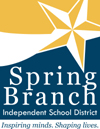 JOB TITLE:  PK-K Summer School Teacher REPORTS TO:  Elementary Summer School Program Director PRIMARY PURPOSE: The person in this position is responsible for providing students with English language instruction through project based learning so that students enhance their language acquisition according to ELPS. QUALIFICATIONS: Valid Texas teacher certificate ESL/Bilingual endorsement required Early Childhood Certification required Building Principal's recommendation Strong organizational skills Strong English communication skillsStrong knowledge base of language acquisitionCurrently employed by Spring Branch ISD MAJOR RESPONSIBILITES AND DUTIES: • Adhere to the district's philosophy of instruction. Develop and implement lesson plans that fulfill the requirements of district's curriculum program and show written evidence of preparation as required. • Create classroom environment conducive to learning and appropriate for the physical, social and emotional development of students. • Follow and implement the simultaneous bilingual program to support the student’s English language acquisition.• Manage student behavior in accordance with Student Code of Conduct and student handbook. • Take all necessary and reasonable precautions to protect students, equipment, materials and facilities. Assist in the selection of books, equipment and other instructional materials. • Participate in summer school staff development (2-3 sessions prior to start of program) • Take attendance in Skyward. • Perform other duties as assigned. Communication: • Establish and maintain open communication by conducting conferences with parents, students, site coordinators, and teachers. Maintain a professional relationship with colleagues, students, parents and community members. • Use effective communication skills to present information accurately and clearly. PROCEDURE FOR APPLICATION Complete the on-line application no later than April 6, 2018. Inquiries should be made to Ana Medrano, PreK-K Summer School Program Director. Spring Branch Independent School District is an Equal Opportunity Employer in compliance with Title IX and the Americans with Disabilities Act (ADA) of 1990 and does not discriminate on the basis of race, color, national origin, religion, gender, age, veteran status or disability.

The foregoing statements describe the general purpose and responsibilities assigned to this job and are not an exhaustive list of all responsibilities and duties that may be assigned or skills that may be required. By applying for this position, I acknowledge that I have read and understand the job description listed above.Spring Branch Independent School DistrictJob DescriptionPK- Kinder Teacher
